广东省社会科学界联合会广东省国防教育学会文件粤社科联通〔2023〕8号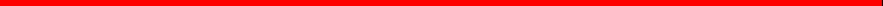 关于申报2023年度广东省国防教育课题的通知各有关单位及科研管理部门：为贯彻落实《中共中央国务院中央军委关于加强和改进新 时代全民国防教育工作的意见》部署要求，培养和凝聚一批从事 国防教育研究的高端人才，服务于我省国防和军队建设需要，广 东省社会科学界联合会和广东省国防教育学会决定联合开展2023年度广东省国防教育课题研究，有关事项通知如下：一 、课题类别与设置2023年度广东省国防教育课题按照高等院校、职业院校(含 技工院校、中职院校等)和基础教育3个组别组织申报，拟立项50个，研究周期均为2年。二、 申报范围和条件(一)申报主要面向会员单位，其中会长单位可推荐3项，理事单位可推荐2项， 一般会员单位推荐1项(二)本年度课题采用单位推荐与个人申报的形式进行。本 科院校和高职院校由本单位科研管理部门和军事教研室共同负 责审核推荐，每个高校根据会员级别最多不超过3项；基础教育 学校经上级行政主管单位遴选后推荐，每个地级市教育局推荐不 超过6项，课题推荐应当优先考虑国防教育示范学校、特色学校和青少年军校；其他国防教育研究机构限推荐1项。(三)课题负责人员要求实际从事国防教育教学科研或相关 管理工作，其中高校除军事课教研人员外，其他人员必须是国防 教育工作业务相关的实际负责人员；基础教育要求是设有青少年军校的主管领导或国防和军事特色班级和学生社团负责人。三 、项目选题和要求选题可从“2023 年度国防教育课题指南”选择一项进行研 究，也可结合我省全民国防教育工作实际，根据自己的研究专长和兴趣自拟题目。四、 课题立项与鉴定(一)课题立项一般经过资格审查、初评、复评、公示、主办单位审批五个环节。(二)有未完成结题的或经鉴定不合格的课题组负责人，纳 入学术诚信异常目录的课题组成员，会费拖欠单位及其个人均不能申报。(三)立项课题原则上不得延期结项，未经批准延期的按撤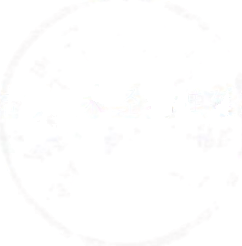 项处理并列入违反学术诚信行为名单。五、 项目经费与形式立项课题经审核认定确实有研究价值，对地区、学校、班级 和学生社团国防教育工作有重要作用的纳入资助范围，资助标准为重点项目2万元， 一般项目1万元。合作共建课题研究经费标准为4万元，由申报单位及课题组负责。六、 申报办法和程序提交课题申报材料。课题组负责人须于2023年3月30日前 将立项申请书与课题设计论证活页电子版 (word  文件格式，可 通过广东国防微信公众平台 “gdgfpt”服务栏下载)发送至指定 邮箱，纸质版寄至学会办公室。通讯地址：广州市天河区黄埔大 道西888号广东国防大厦主楼1801房；邮政编码：510630。联系人：卢旭升；电话：  020-32209088,18988821163;邮箱：gfjykt@163.com。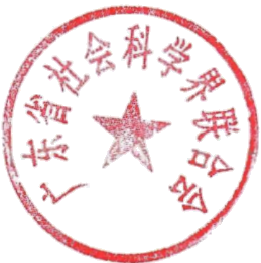 附件：1.2023年度广东省国防教育课题参考选题2. 广东省国防教育课题立项申请书 3. 《课题设计论证》活页4. 单位国防教育课题立项申报推荐表广东省国防教育学会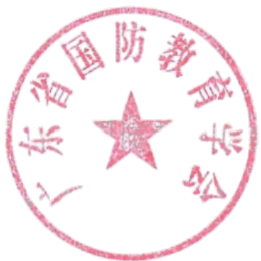 2023年2月21 日附件12023年度广东省国防教育课题 参考选题1. 习近平强军思想研究2. 习近平总书记关于国防和军队建设重要论述研究3. 深化新时代全民国防教育质效路径研究4. 新时代青少年爱国主义教育研究5.粤港澳大湾区高校国家安全教育有效性研究6.战争智能化视阚下国防教育面临的挑战与对策7.大数据时代深化全民国防教育的实践路径探索8.利用广东地方金融资源开展军船融资租赁方式引进策略研究9.国防语言能力建设与外语教育战略规划融合路径研究10. 普通高校军事课资源库建设研究11. 高校军事课在线课程建设研究12. 军事理论课教学质量评价体系研究13强军思想下军事理论课教学方法与策略研究14. 党史融入高校国防教育的路径研究15. 新时代普通高校国家安全教育与国防教育融合研究16. 国防教育政策的实施效果与质量提升策略研究17. 高校军训自训与军魂育人创新路径研究18. 高校国防教育教学改革创新研究19. 新时代高校征兵工作质量提升路径研究20. 新时代退役大学生士兵培训教育问题研究21. 大学生应征入伍的心理行为决策模型构建研究22英烈精神融入高职院校国防教育的价值意蕴与方法研究23. 新时代爱国主义精神培塑研究24. 广东特色青少年军校建设研究附件2广东省国防教育课题立项申请书课  题 名  称                        课 题 负 责 人                       负责人所在单位课  题  类  别                       填  表  日  期                        广东省社会科学界联合会印制广东省国防教育学会二0二二年三月申请者的承诺：我承诺对本人填写的各项内容的真实性负责，遵守相关法律 法规，恪守学术道德，维护学术尊严，遵守管理规范，正确表达 科研成果，遵守财务规章制度，保证没有知识产权争议。如获准 立项，我承诺以本表为有约束力的协议，根据有关规定，按计划开展研究工作，取得预期研究成果。申请人(签章):年  月    日填表说明一、课题负责人及其所在单位必须认真填写本《申请书》,并打印。二、本《申请书》由课题负责人所在单位科研管理部门加关盖单位意见，盖章后寄送至课题领导小组办公室。三、本《申请书》报送一式3份，用A4 纸印制，左侧装订 成册，其中1份原件，2份复印件。本表所附《课题设计论证》活页每份单独装订，报送3份。通信地址：广州市天河区黄埔大道西888 号广东国防大厦 主楼1801房；联系人：卢旭升；电话：  020-32209088;邮箱：gfjykt@163.com。一、课题负责人和主要参加者情况二、课题设计论证分析三、 课题组负责人和主要成员近五年来取得的相关成果四、审核与推荐五、 评审与审批附 件 3《课题设计论证》活页项目名称                                                  课题设计论证注：1、本栏不能直接或间接透露课题组背景信息。2、“前期相关研究成果”只填写成果形式、成果数量、独著或合著等信息，不能填写成果作者、发表刊物或出版社名 称、发表或出版时间等。3、项目负责人的相关著作不列入参考文献。附 件 4单位国防教育课题组申报推荐表主管单位(申报单位):                                    (盖章)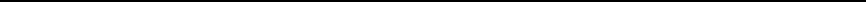 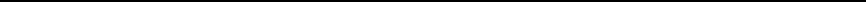 广东省社会科学界联合会办公室           2023年2月21日印发— 16—课题名称课题名称课题类别课题类别重点项目()一般项目()共建项目()重点项目()一般项目()共建项目()重点项目()一般项目()共建项目()重点项目()一般项目()共建项目()重点项目()一般项目()共建项目()重点项目()一般项目()共建项目()重点项目()一般项目()共建项目()是否服 从调剂是否服 从调剂□是□否组别组别□高等院校      □职业院校      □基础教育□高等院校      □职业院校      □基础教育□高等院校      □职业院校      □基础教育□高等院校      □职业院校      □基础教育□高等院校      □职业院校      □基础教育□高等院校      □职业院校      □基础教育□高等院校      □职业院校      □基础教育□高等院校      □职业院校      □基础教育□高等院校      □职业院校      □基础教育□高等院校      □职业院校      □基础教育负责人姓  名性别性别民族出生年月出生年月出生年月负责人行政职务职称职称职称研究专长研究专长研究专长负责人最高学历手机手机手机固定电话固定电话固定电话负责人工作单位邮箱邮箱邮箱负责人通讯地址邮政编码邮政编码邮政编码联系姓名单位单位联系联系电话手机手机邮箱邮箱邮箱主要参加人姓  名职称/学历工作单位工作单位工作单位工作单位工作单位手机手机手机本人签名主要参加人主要参加人主要参加人主要参加人主要参加人主要参加人主要参加人成果形式成果形式论文(  )研究报告(  )专著(  )论文(  )研究报告(  )专著(  )论文(  )研究报告(  )专著(  )论文(  )研究报告(  )专著(  )论文(  )研究报告(  )专著(  )论文(  )研究报告(  )专著(  )字数字数字数千字研究经费研究经费万元万元万元万元预计完成时间预计完成时间预计完成时间预计完成时间年月日年月日1、本课题国内外研究现状述评、选题意义和研究价值(限500字); 2、本课题的研究  的主要内容和重点难点，主要观点和创新之处，基本思路和方法(限2000字);3、本  研究的预期成果，包括成果名称、成果形式、成果字数、完成时间、社会效益等(限1000 字);4、前期主要参加者相关研究成果(引用、转载、获奖及被采纳情况)以及主要参  考文献(两类限填20项)。5、完成课题的保障条件(研究经费、资料、设备、时间及  单位条件)。本论证可加页。成果名称成果形式及 级别批准(发表) 时间批准(发表)单位完成情况基础教育学校填写上级教育行政主管部门推荐意见上级教育行政主管部门推荐意见基础教育学校填写内容提示：立项申请书填写内容是否属实；是否同意承担本课题管理和信誉保证。盖 章 ：年  月   日内容提示：立项申请书填写内容是否属实；是否同意承担本课题管理和信誉保证。盖 章 ：年  月   日普通高校填写军事教研室推荐意见科研管理部门意见普通高校填写教研室主任签字：年      月 日内容提示：立项申请书填写内容是否属 实；是否同意承担本课题管理和信誉保 证 。盖 章 ：年月  日初评意见评审组长签字：年月  日初评意见评审组长签字：年月  日初评意见评审组长签字：年月  日初评意见评审组长签字：年月  日初评意见评审组长签字：年月  日初评意见评审组长签字：年月  日初评意见评审组长签字：年月  日评审组人数实到人数表决结果赞成票反对票弃权票复评意见：评审组长签字：年月  日复评意见：评审组长签字：年月  日复评意见：评审组长签字：年月  日复评意见：评审组长签字：年月  日复评意见：评审组长签字：年月  日复评意见：评审组长签字：年月  日复评意见：评审组长签字：年月  日评审组人数实到人数表决结果表决结果赞成票反对票弃权票弃权票广东省国防教育学会审核意见：盖 章 ：年    月    日广东省国防教育学会审核意见：盖 章 ：年    月    日广东省国防教育学会审核意见：盖 章 ：年    月    日广东省国防教育学会审核意见：盖 章 ：年    月    日广东省国防教育学会审核意见：盖 章 ：年    月    日广东省国防教育学会审核意见：盖 章 ：年    月    日广东省国防教育学会审核意见：盖 章 ：年    月    日广东省社会科学界联合会审批意见：盖 章 ：年   月   日广东省社会科学界联合会审批意见：盖 章 ：年   月   日广东省社会科学界联合会审批意见：盖 章 ：年   月   日广东省社会科学界联合会审批意见：盖 章 ：年   月   日广东省社会科学界联合会审批意见：盖 章 ：年   月   日广东省社会科学界联合会审批意见：盖 章 ：年   月   日广东省社会科学界联合会审批意见：盖 章 ：年   月   日1、本课题国内外研究现状述评、选题意义和研究价值(限500字);2、 本课题的研究的主要内容和重点难点，主要观点和创新之处，基本思路 和方法(限2000字);3、本研究的预期成果，包括成果名称、成果形  式、成果字数、完成时间、社会效益等(限1000字);4、前期主要参  加者相关研究成果(引用、转载、获奖及被采纳情况)以及主要参考文  献(两类限填20项);5、完成课题的保障条件(研究经费、资料、设  备、时间及单位条件)。本论证可加页。序号课题名称负责人姓名所在部门及职务职称手机123456经 办 八 ：                      联系手机：          填表时间：       年  月   日经 办 八 ：                      联系手机：          填表时间：       年  月   日经 办 八 ：                      联系手机：          填表时间：       年  月   日经 办 八 ：                      联系手机：          填表时间：       年  月   日经 办 八 ：                      联系手机：          填表时间：       年  月   日经 办 八 ：                      联系手机：          填表时间：       年  月   日